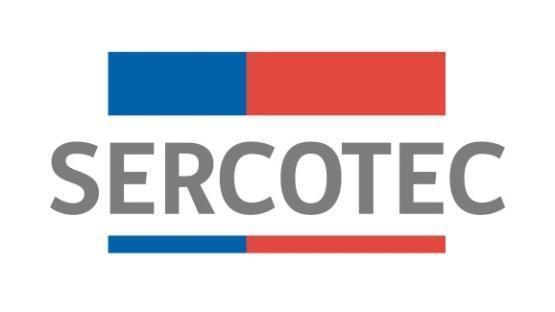 ANEXOS DE BASES DE CONVOCATORIAPROGRAMA ESPECIALKIT DE SANITIZACIÓN PARA LAS FERIAS LIBRES2020ANEXO N° 1 MEDIOS DE VERIFICACIÓNNota: Los requisitos y documentos comprendidos en este Anexo serán revisados por Sercotec a fin de verificar el cumplimiento del punto 1.4 “Requisitos para postular”.ANEXO N° 2.a DECLARACIÓN JURADA SIMPLE(Para Ferias Libres con más de una organización y/o para organizaciones que cuenten con el 51% de puestos de la feria) En _________________ con fecha ______________comparece/n (individualizar a cada representante de cada organización que compone la feria libre con nombre completo, cargo y Rut): Todos domiciliados para estos efectos en (señalar un domicilio común para todos los representantes de las agrupaciones), mayores de edad y quienes acreditan sus identidades con sus cédulas respectivas y exponen:Que vienen a conferir mandato especial a la Organización (individualizar nombre de la organización y RUT), en adelante la “Organización Mandataria”, para que en su nombre y representación implemente todas las actividades tendientes al desarrollo y la ejecución del proyecto denominado (nombre del proyecto), patrocinado por SERCOTEC, en el marco del Programa“Kit de sanitización para lasFerias Libres”. En el ejercicio de su mandato, la Organización Mandataria deberá realizar las siguientes actividades, sin que la presente enumeración sea taxativa:Coordinar las actividades a realizarse con SERCOTEC para el desarrollo del Proyecto.Rendir al Agente Operador SERCOTEC que corresponda, los gastos en que haya incurrido en la ejecución del proyecto (indicar nombre del proyecto), con la documentación contable que correspondiere, a nombre de la organización.Facilitar la ejecución del plan de trabajo a implementar por un gestor de feria contratado por el AOS.Mantener informados a los/as integrantes de la feria del avance de la ejecución de las etapas.Coordinar la participación de los integrantes de la feria con la consultora adjudicada para la ejecución de las actividades contempladas en la etapa 1.La Organización Mandataria deberá, asimismo, ejecutar todos los actos y celebrar todos los contratos conducentes al mejor desempeño del presente mandato.La Organización Mandataria, será representada legalmente, por…………………………… (quien corresponda) En comprobante y previa lectura firman los comparecientes:ANEXO N° 2B DECLARACIÓN JURADA SIMPLE  (Para Ferias Libres con una sola organización) En _________________ con fecha ______________comparece/n (individualizar a cada representante con nombre completo y Rut): Todos domiciliados para estos efectos en (señalar un domicilio común para todos los representantes de las agrupaciones), mayores de edad y quienes acreditan sus identidades con sus cédulas respectivas y exponen:Declaran que la organización que representan es la única existente al interior de la Feria Libre y que, en adelante y solo para los efectos de la presente declaración, serán denominados bajo el nombre de “Organización Representante” de la Feria Libre.La Organización Representante (individualizar nombre de la organización y RUT), en su nombre y representación implementará todas las actividades tendientes al desarrollo y la ejecución del proyecto denominado (nombre del proyecto), en adelante “el Proyecto, patrocinado por SERCOTEC, en el marco del Programa “Kit de Sanitización para Ferias Libres”.Como único representante de la Feria Libre, la Organización Representante deberá realizar las siguientes actividades, sin que la presente enumeración sea taxativa:Coordinar las actividades a realizar con SERCOTEC para el desarrollo del Proyecto.Rendir al Agente Operador SERCOTEC que corresponda, los gastos en que haya incurrido en la ejecución del proyecto (indicar nombre del proyecto), con la documentación contable que correspondiere, a nombre de la organización.Facilitar la ejecución del plan de trabajo a implementar por un gestor de feria contratado por el AOS.Mantener informado a los/as integrantes de la feria del avance de la ejecución de las etapas.Coordinar la participación de los integrantes de la feria con el Agente Operador de Sercotec para la ejecución de las actividades contempladas durante la ejecución.La Organización Representante deberá, asimismo, ejecutar todos los actos y celebrar todos los contratos conducentes al mejor desarrollo del Proyecto.La organización será representada por (quien corresponda)En comprobante y previa lectura firman los comparecientes:ANEXO N° 3 LISTADO DE FERIANTES QUE COMPONEN LA FERIAANEXO N° 4 PAUTA DE EVALUACIÓN PARA LA SELECCIÓNANEXO N° 5DECLARACIÓN JURADA SIMPLE DE PROBIDAD Y PRÁCTICAS ANTISINDICALESEn____________, a ____ de_________________________ de 2020, la organización representante de la Feria, ________, representada por don/doña ______________________________________, Cédula de Identidad N° _________, ambos domiciliados para estos efectos en ______________________  declara bajo juramento, para efectos de la convocatoria PROGRAMA ESPECIAL “Kit de Sanitización para las Ferias Libres”,  que:Ninguno de los socios integrantes de esta organización representante de la Feria o el representante legal podrá tener contrato vigente, incluso a honorarios, con el Servicio de Cooperación Técnica, Sercotec, con el Agente Operador a cargo de la convocatoria, o con quienes participen en la asignación de recursos correspondientes a la convocatoria, y no es cónyuge o conviviente civil, ni tiene parentesco hasta el tercer grado de consanguinidad y segundo de afinidad inclusive respecto del personal directivo de Sercotec, o del personal del Agente Operador a cargo de la convocatoria o de quienes participen en la asignación de recursos correspondientes a la convocatoria, incluido el personal de la Dirección Regional de Sercotec que intervenga en la presente convocatoria”.- La organización representante de la Feria no ha sido condenada por prácticas antisindicales y/o infracción a los derechos fundamentales del trabajador dentro de los dos años anteriores.Da fe de con su firma;RequisitoDocumento que acredita el cumplimientoLa postulación debe realizarse mediante una sola organización, concurriendo al acuerdo en la postulación el número de organizaciones que compongan al menos el 51% de los puestos totales de la feria. Para ferias de menos de 10 puestos se requerirá que concurran al acuerdo el 100% de ellos.En caso que la Feria se encuentre compuesta por más de una organización, deberán designar una sola organización (en adelante, Organización Representante) para actuar en representación de la Feria y postular el proyecto. Dicha designación debe constar en el documento del Anexo 2A, cuya copia digitalizada podrá adjuntarse al momento de la postulación, no obstante, el documento en original deberá entregarse antes de la formalización, en el caso de resultar ser seleccionada. Se exigirá la firma de este documento a todos los representantes legales de las “Organizaciones que componen al menos el 51% de los puestos de la Feria”.En caso que la Feria Libre tenga una sola organización debe declarar que dicha organización es la única existente al interior de la Feria y que ella actuará como representante en la postulación. Dicha designación deberá constar en documento disponible en el Anexo 2B, cuya copia digitalizada podrá adjuntarse al momento de la postulación, no obstante, el documento el original deberá entregarse antes de la formalización, en el caso de resultar seleccionada.Las condiciones a.1 y a.2 podrán ser corroborada/s por la Dirección Regional de SERCOTEC.a.1. Declaración Jurada Simple, individualizada en el Anexo N° 2A de las presente bases. a.2. Declaración Jurada Simple, individualizada en el Anexo N° 2B de las presentes bases.La Organización representante debe contar con RUT ante el Servicio de Impuestos Internos. (Pudiendo tener o no inicio de actividades).Consulta situación tributaria de terceros en portal WEB de SII, realizada y verificada por Sercotec.Adjuntar listado de los feriantes que participarán del proyecto, el que deberá incluir al menos nombres, apellidos y RUT.Anexo N° 3: Listado de Feriantes que componen la Feria. Acreditar permiso de funcionamiento o postura y cumplimiento de la ordenanza, decreto municipal u otro instrumento que determina deberes y derechos del funcionamiento de las Ferias en la comuna respectiva.Carta, certificado o documento afín emitido por el Municipio respectivo, timbrado y firmado por un representante válido del municipio (Jefe de Oficina de Parte, Encargado Fomento Productivo, Administrador Municipal, u otro autorizado), que acredite el cumplimiento solicitado.  Debido a la contingencia nacional por COVID-19 se permitirá también correo electrónico emitido por una autoridad competente de la Municipalidad certificando tal condición. Completar y enviar el formulario de postulación.Verificado por Sercotec en sus plataformas informáticas.Nombre completoRUTCargoOrganización que representa1.Presidente/aNombre Organización 2.Nombre Organización3.Nombre Organizaciónn.Nombre completoRUTCargo1.Presidente/a2.Secretario/a3.Tesorero/aN°NombreApellidosRUT123456789101112n…Criterio 1 (40%) Justificación de adjudicación del beneficio por la Feria.Criterio 1 (40%) Justificación de adjudicación del beneficio por la Feria.Criterio 1 (40%) Justificación de adjudicación del beneficio por la Feria.El proyecto entrega escasa información para justificar porqué debieran adjudicarse el kit de sanitización, en relación a; necesidades de la feria en función de la contingencia, la evolución del número de contagiados en su comuna, disponibilidad de recursos para financiar por si solos insumos de sanitización, entre otros.El proyecto entrega información suficiente para justificar porqué debieran adjudicarse el kit de sanitización, en relación a información sobre necesidades de la feria en función de la contingencia, la evolución del número de contagiados en su comuna, disponibilidad de recursos para financiar por si solos insumos de sanitización, entre otrosEl proyecto entrega información detallada para justificar porqué debieran adjudicarse el kit de sanitización. Aportando información detallada sobre necesidades de la feria en función de la contingencia, la evolución del número de contagiados en su comuna, disponibilidad de recursos para financiar por si solos insumos de sanitización, entre otrosEl proyecto entrega escasa información para justificar porqué debieran adjudicarse el kit de sanitización, en relación a; necesidades de la feria en función de la contingencia, la evolución del número de contagiados en su comuna, disponibilidad de recursos para financiar por si solos insumos de sanitización, entre otros.El proyecto entrega información suficiente para justificar porqué debieran adjudicarse el kit de sanitización, en relación a información sobre necesidades de la feria en función de la contingencia, la evolución del número de contagiados en su comuna, disponibilidad de recursos para financiar por si solos insumos de sanitización, entre otrosEl proyecto entrega información detallada para justificar porqué debieran adjudicarse el kit de sanitización. Aportando información detallada sobre necesidades de la feria en función de la contingencia, la evolución del número de contagiados en su comuna, disponibilidad de recursos para financiar por si solos insumos de sanitización, entre otrosNota 3Nota 5Nota 7Criterio 2 (10%) La feria describe prácticas o medidas sanitarias que estén implementando en relación a la contingencia por COVID19..Criterio 2 (10%) La feria describe prácticas o medidas sanitarias que estén implementando en relación a la contingencia por COVID19..Criterio 2 (10%) La feria describe prácticas o medidas sanitarias que estén implementando en relación a la contingencia por COVID19..Débil descripción de acciones de implementación la feria en relación a prácticas sanitarias en concordancia  a las necesidades sanitarias producto del Covid 19.Descripción suficiente de acciones de implementa la feria en relación a prácticas sanitarias en concordancia  a las necesidades sanitarias producto del Covid 19.Descripción destacada de acciones de implementa la feria en relación a prácticas sanitarias en concordancia  a las necesidades sanitarias producto del Covid 19.Nota 3Nota 3Nota 5Nota 7Criterio 3 (15%) Descripción de los clientes que atiende la feria Criterio 3 (15%) Descripción de los clientes que atiende la feria Criterio 3 (15%) Descripción de los clientes que atiende la feria La feria No describe clara y detalladamente en el formulario de postulación a los clientes que atiende, indicando al menos comuna de procedencia, número de clientes que visitan la feria por día. La feria describe de forma acotada y sin entregar detalles en el formulario de postulación a los clientes que atiende, indicando al menos comuna de procedencia, número de clientes que visitan la feria por díaLa feria describe clara y detalladamente en el formulario de postulación a los clientes que atiende, indicando al menos comuna de procedencia, número de clientes que visitan la feria por díaNota 3Nota 5Nota 7Criterio 4 (15%) La feria describe las acciones para la administración, funcionamiento y mantención de los lavamanos portátiles a adquirir con el Programa. Se valorará positivamente contar con el apoyo y coordinación municipal validado con un documento escrito.Criterio 4 (15%) La feria describe las acciones para la administración, funcionamiento y mantención de los lavamanos portátiles a adquirir con el Programa. Se valorará positivamente contar con el apoyo y coordinación municipal validado con un documento escrito.Criterio 4 (15%) La feria describe las acciones para la administración, funcionamiento y mantención de los lavamanos portátiles a adquirir con el Programa. Se valorará positivamente contar con el apoyo y coordinación municipal validado con un documento escrito.La feria describe  insuficientes recursos con los que cuenta y acciones de gestión para la mantención y habilitación de los lavamanos portátiles en la feria.La feria describe suficientemente los recursos con los que cuenta y acciones de gestión para la mantención y habilitación de los lavamanos portátiles sanitario en la feria.La feria describe destacadamente los recursos con los que cuenta y acciones de gestión para la mantención y habilitación de los lavamanos portátiles en la feria. Además, incluye un documento emitido por la municipalidad respectiva con el compromiso de apoyo. Nota 3Nota 5Nota 7Criterio 5 (20%) La feria se encuentra articulada con otros actores para la implementación de medidas sanitarias o de contingencia en torno al coronavirus (Por ej educación sanitaria, buenas prácticas sanitarias en la comercialización u otras temáticas pertinentes a realizar por centros de educación, centros de salud, entidades municipales y otras)Criterio 5 (20%) La feria se encuentra articulada con otros actores para la implementación de medidas sanitarias o de contingencia en torno al coronavirus (Por ej educación sanitaria, buenas prácticas sanitarias en la comercialización u otras temáticas pertinentes a realizar por centros de educación, centros de salud, entidades municipales y otras)Criterio 5 (20%) La feria se encuentra articulada con otros actores para la implementación de medidas sanitarias o de contingencia en torno al coronavirus (Por ej educación sanitaria, buenas prácticas sanitarias en la comercialización u otras temáticas pertinentes a realizar por centros de educación, centros de salud, entidades municipales y otras)La feria no describe en su proyecto articulaciones con otros actores o entidades para la implementación de medidas sanitarias o de contingencia en torno al coronavirus La feria describe en su proyecto que se encuentra articulada con un actor o entidad para la implementación de medidas sanitarias o de contingencia en torno al coronavirusLa feria describe en su proyecto que se encuentra articulada con más de un actor o entidad para la implementación de medidas sanitarias o de contingencia en torno al coronavirusNota 3Nota 5Nota 7Firma (Representante)Nombre:Cédula de Identidad: